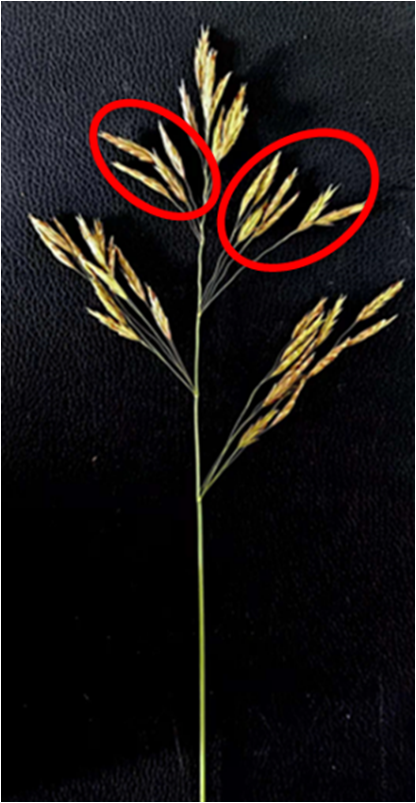 Figure S1. Image of smooth bromegrass inflorescenceNote: The red circle on the right represents the third whorl of panicle of smooth bromegrass, and the one on the left represents the fourth whorl of panicle of smooth bromegrass.